Jak dodać wpis?Aby dodać wpis na stronę wykonujemy poniższe kroki:Logujemy się do panelu redaktora/administratora za pomocą guzika „Zaloguj się”, który znajduje się na stronie głównej na samej górze strony. 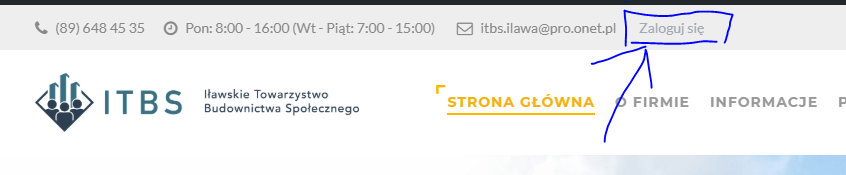 Po udanym zalogowaniu się przechodzimy do zakładki „Wpisy”, która znajduje się z lewej strony.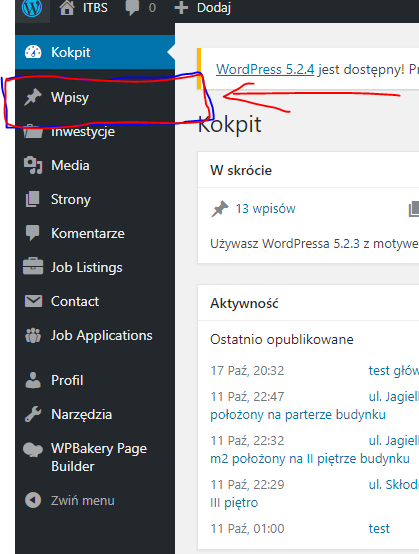 Wybieramy z menu „Wpisy” interesującą nas czynność czyli „Dodaj nowy”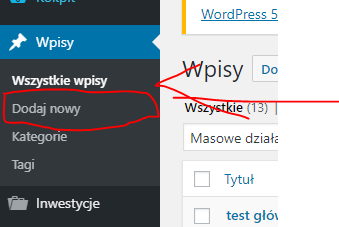 Tworzymy wpis zgodnie z wytycznymi czyli podajemy tytuł i treść, możemy zaprogramować kiedy wpis ma się pojawić/opublikować automatycznie na stronie za pomocą panelu z prawej strony wystarczy wtedy zmienić zmienną „Opublikuj natychmiast” wciskając guzik obok „zmień”.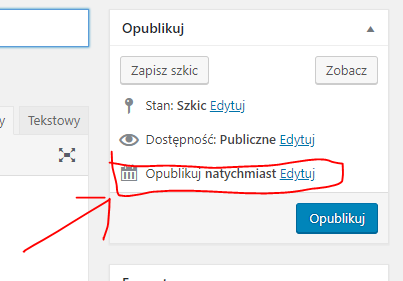 Wpis podstawowo nie jest przypisany do żadnej kategorii, więc będzie wyświetlał się tylko w Aktualnościach strony, która wyświetla wszystkie wpisy. Aby wymusić/ustawić, aby wpis pojawił się w odpowiednich zakładkach strony zaznaczamy w panelu z prawej strony o nazwie „Kategorie” (można zaznaczyć kilka opcji). „Ogłoszenie na stronie głównej” – po zaznaczeniu tej opcji wpis pojawi się na stronie głównej pod banerem,„Ogłoszenie o naborze” – po zaznaczeniu tej opcji wpis pojawi się w treści strony O firmie->Ogłoszenia o naborze,„Przetargi” – po zaznaczeniu tej opcji wpis pojawi się w treści strony O firmie->Przetargi oraz w Przetargi,„Zapytania ofertowe” – po zaznaczeniu tej opcji wpis pojawi się w treści strony O firmie->Zapytania ofertowe oraz w Przetargi->Zapytania ofertowe,„Wolne mieszkanie ITBS” – po zaznaczeniu tej opcji wpis pojawi się w  treści strony „Mieszkaniec ITBS” oraz w Informacje->Mieszkanie ITBS->Wolne mieszkania ITBS,„Wolny lokal komunalny” – po zaznaczeniu tej opcji wpis pojawi się w treści strony Informacje->lokale komunalne czyli stronie „Lokale komunalne”,„Wolny lokal użytkowy” – po zaznaczeniu tej opcji wpis pojawi się w treści strony „Wolne lokale użytkowe”.Przykład: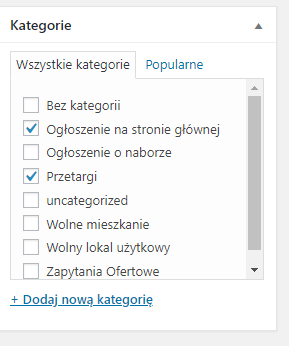 Do wpisu możemy przypisać, także obrazek/zdjęcie wyróżniające za pomocą panelu z prawej strony „Obrazek wyróżniający”. Poniżej przykład jak różni się wpis bez oraz z obrazkiem wyróżniającym.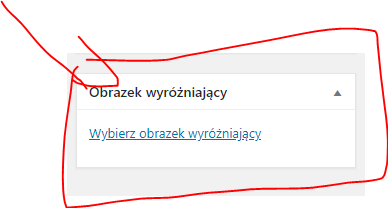 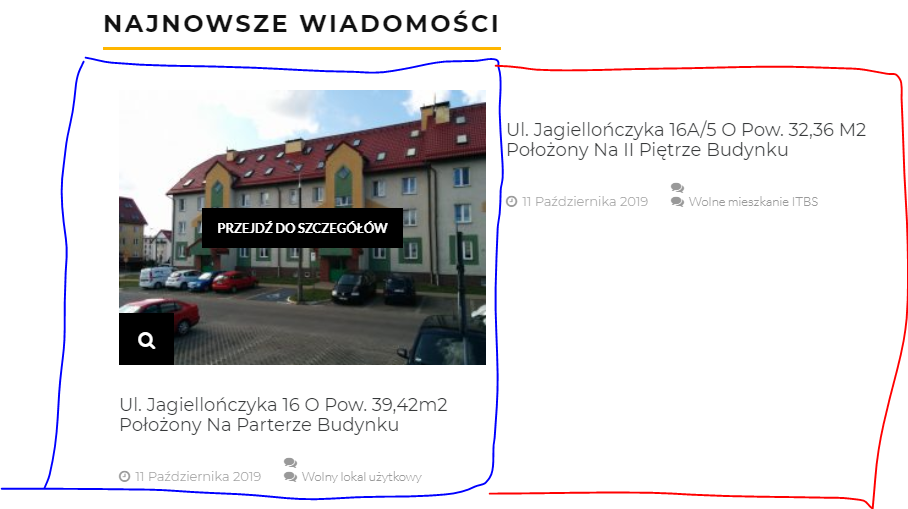 Na niebiesko wpis z obrazkiem wyróżniającym, na czerwono bez.